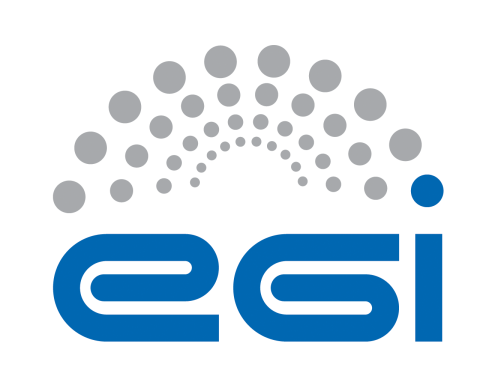 EGI-EngageEGI Service management practices are auditedM2.4Over the last few years, EGI.eu has been working on the implementation of formal IT service management based on FitSM. As of January 2016, efforts have expanded to achieve ISO9000 and ISO20000 certifications. Conducting management review, internal and external audits are not only formal requirements, but are also an integral part of continual improvement. The first FitSM audit was conducted in November 2014.On 20 May 2016, a second internal audit was conducted by a FitSM consultant, Thomas Schaaf. The objective of the audit was to review progress against all FitSM general and process-specific requirements, identify non-conformities, and provide suggestions for improvement. The final audit report is an internal document with limited access, but can be added as supplemental material for the EC project reviewers: https://documents.egi.eu/document/2552 COPYRIGHT NOTICE 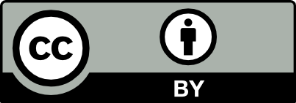 This work by Parties of the EGI-Engage Consortium is licensed under a Creative Commons Attribution 4.0 International License (http://creativecommons.org/licenses/by/4.0/). The EGI-Engage project is co-funded by the European Union Horizon 2020 programme under grant number 654142.DELIVERY SLIPDOCUMENT LOGTERMINOLOGYA complete project glossary is provided at the following page: http://www.egi.eu/about/glossary/     Date01 June 2016ActivityNA2Lead PartnerEGI.euDocument StatusFINALDocument Linkhttps://documents.egi.eu/document/2807 NamePartner/ActivityDateFrom:Sy HolsingerEGI.eu/NA227 May 2016Moderated by:Malgorzata KrakowianEGI.eu/NA1Reviewed byYannick LegreEGI.eu/NA130 May 2016Approved by:AMB and PMB1 June 2016IssueDateCommentAuthor/Partnerv127 May 2016Audit report sent to the SMS Owner and Manager for reviewSy Holsinger, Thomas Schaaf (EGI.eu)FINAL31 May 2016Updated version for AMB reviewSy Holsinger, Thomas Schaaf (EGI.eu)